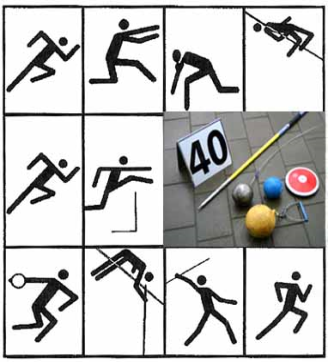 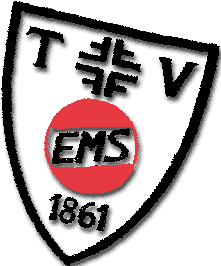 TV 1861 Bad EmsAbt. LeichtathletikOffenes Stabhochsprung-FeriensportfestStadion Silberau, Bad Ems	am Sonntag, den 22.08.2021Wettbewerbe: Stabhochsprung: Männer/Frauen M/WJ U20, U18, U16, U14Meldungen:			LADVMeldeschluss:		20.08.2021Organisationsbeitrag:	Stabhochsprung:	           3,00 € pro DisziplinCorona Maßnahmen: 		allg. Hygiene-Maßnahmen, bis zur Anmeldung mit Mund-Nasen-MaskeKeine Dusche, Keine UmkleideToilette geöffnet, nur Einzel eintreten„Der Teilnehmer erklärt sich damit einverstanden, dass seine mit der Meldung abgegebenen personenbezogenen Daten und die im Zusammenhang mit der Veranstaltung gemachten Fotos, Filmaufnahmen und Interviews in Rundfunk, Fernsehen, Werbung, Büchern, fotomechanischen Vervielfältigungen ohne Vergütungsanspruch des Teilnehmers genutzt und an die Sponsoren und Partner der Veranstaltung weitergegeben werden dürfen.“Wir wünschen gute Anreise und faire WettkämpfeDas Team vom TV 1861 Bad Ems/ LeichtathletikabteilungSprunghöhe12:00 1,60 mca.13:302,60 mca.14:303,50 m